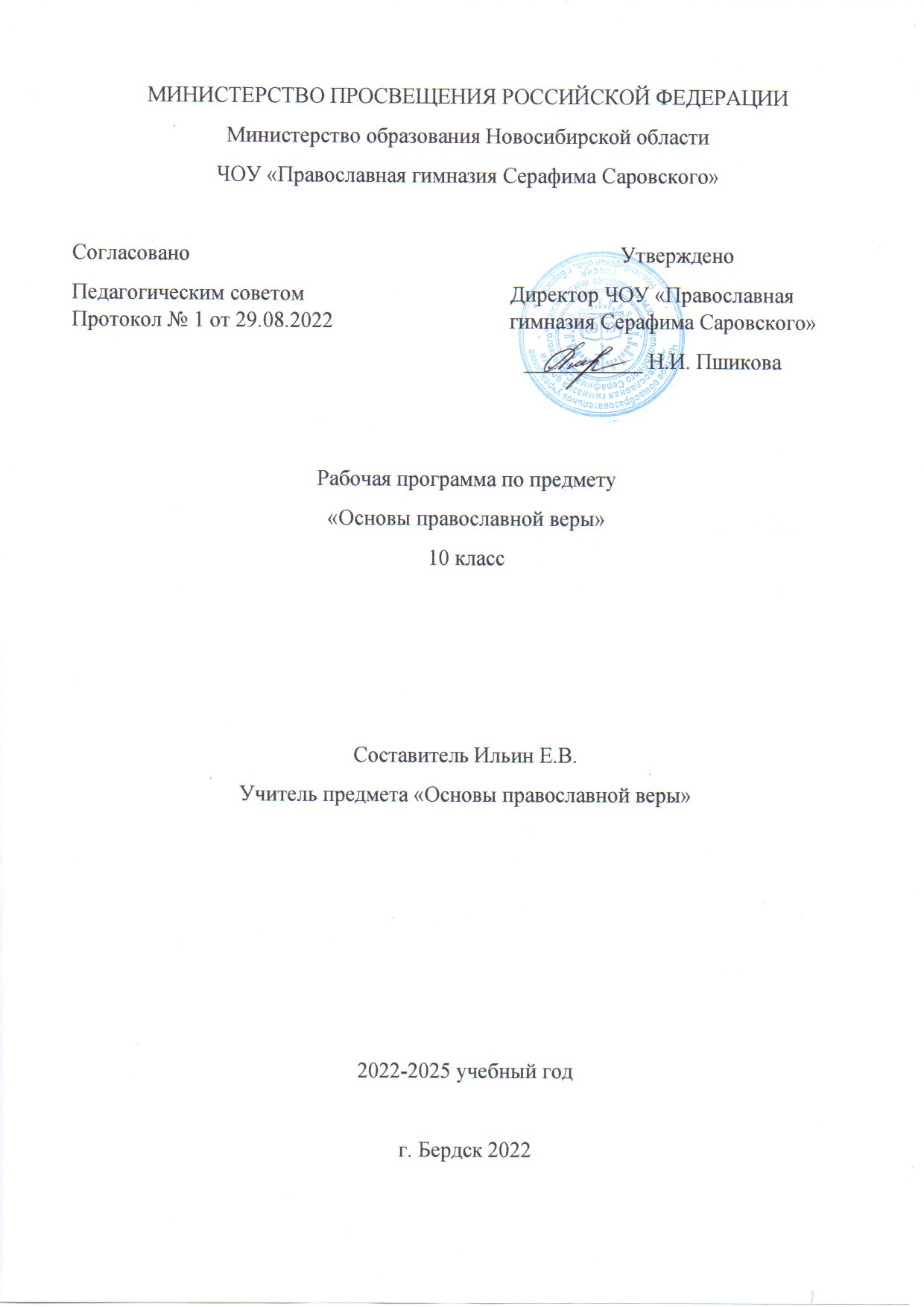 Пояснительная запискаПредисловиеНастоящая рабочая программа призвана помочь учителю православной гимназии (как в настоящее время называется большинство православных общеобразовательных организаций) в преподавании старшеклассникам«Православной апологетики» — одного из актуальных учебных предметов современного богословского образования. Православная гимназия призвана давать обучающимся начатки богословского образования и наличие в составе учебных предметов комплексного курса «Основы православной веры» такой учебной дисциплины как «Православная апологетика» весьма уместно.Учебное пособие «Православная апологетика» подготовлено в соответ- ствии с требованиями «Стандарта православного компонента начального об- щего, основного общего, среднего (полного) общего образования для учебных заведений Российской Федерации», утверждённого решением Священного Синода Русской Православной Церкви 27 июля 2011 года (журнал №  76), в редакции от 28 апреля 2015 года.Содержание учебного пособия «Православная апологетика» полностью соответствует вероучению, историческим и культурным традициям Русской Православной Церкви (см. Закон «Об образовании в Российской Федерации»№273-ФЗ, ст. 87, п. 3).При подготовке учебного пособия «Православная апологетика» учиты- валась преемственность всех разделов учебного предмета «Основы право- славной веры» для 1–11 классов, разработанных в соответствии с указанной авторской программой.Основные богословские принципы всей линии представляемых учебных пособий (с 1-го по 11-й класс) по основам православной веры для учащихся православной гимназии:Христоцентричность: вера, «что Иисус есть Христос, Сын Божий» (Ин. 20, 31), надежда на Христовы обетования (Ин. 6. 56, 54) и лю-бовь ко Христу (Ин. 14, 21).Литургичность, потому что именно православное Богослужение спо- собствует полноценному изучению Священного Писания, а также ве- роучения, нравоучения и истории Церкви Христовой Православной.Опора на творения святых отцов и учителей Церкви (то есть на свя- тоотеческое богословие).Принцип христоцентричности предлагаемых учебных пособий по осно- вам православной веры — это не схоластическая декларация, а литургиче- ский пасхальный принцип, основанный на том, что «Пасха наша, Христос, заклан за нас» (1 Кор. 5, 7); «Христос — Новая Пасха, Жертва живая, Агнец Божий, вземляй грехи мира» (из пасхального канона).Протопресвитер Михаил Помазанский (1888–1988) так писал о Воскре- сении Христовом:«Воскресение Христово есть основа нашей веры христианской, право- славной. Воскресение Христово есть та первая, важнейшая, великая истина, возвещением которой начинали своё благовестие после сошествия Святого Духа апостолы. Как Крестной Христовой смертью совершено наше искупле- ние, так Его Воскресением дарована нам вечная жизнь. Поэтому Воскресе- ние Христово есть предмет постоянного торжества Церкви, неумолкающего ликования, достигающего своей вершины в праздник святой христианской Пасхи».Общая характеристика раздела «Православная апологетика»В 10 классе учащиеся знакомятся с разделом учебного предмета по осно- вам православной веры — «Православная апологетика».Верующие люди должны не только свято хранить свою православную веру, но и быть всегда готовыми дать ответ тем, кто спрашивает их о Боге, о Церкви Христовой, о святой православной вере.Православный христианин может также оказаться в ситуации, когда ему придётся опровергать недобросовестные обвинения, направленные на Пра- вославную Церковь, православную веру, духовно-нравственные и куль- турно-исторические ценности и традиции своего народа. Православная апологетика и нацелена на такое уяснение православным христианином истин святого православия, которое поможет ему дать правильный ответ вся- кому вопрошающему его о святой вере и Церкви.Для защиты святой православной веры православная апологетика обра- щается не только к Библии, к творениям святых отцов и учителей Церкви, но также учитывает философские изыскания, достижения естественных и гуманитарных наук.Одним из важнейших вопросов православной апологетики является во- прос о соотношении веры церковной («едина вера» Еф. 4, 5) и науки, пони- маемой как естествознание.Есть и другие принципиальные вопросы, без ответа на которые не может быть целостного и гармоничного мировоззрения: «Откуда мир?» «Откуда жизнь?» «Откуда человек?». Эти вопросы порождают другие мировоззрен-ческие вопросы бытия: «Куда идёт мир?» «Какова судьба человека?» Важ- нейшая цель православной естественнонаучной апологетики состоит в том, чтобы на основе наблюдаемой целесообразности устройства мира побудить человека к размышлению о Первопричине этой целесообразности.Этому и служит настоящий раздел учебного предмета по основам право- славной веры — «Православная апологетика».Основные задачи преподавания православной апологетики в православ- ных общеобразовательных организациях (гимназиях, лицеях и школах) со- стоят в том, чтобы способствовать:воспитанию учащихся в вере и благочестии;	формированию у воспитанников целостного православного мировоз- зрения;становлению человека, владеющего современными знаниями, соеди- няющего эти знания с глубокой православной верой;помочь формированию активного защитника Православной Церкви и православной веры, готового вести диалог с окружающим миром и с кротостью дать ответ вопрошающим о нашей христианской на- дежде (1 Пет. 3, 15).Основные содержательные линии раздела «Православная аполо- гетика»Изучение православной апологетики учащимися 10 класса реализуется по следующим взаимосвязанным тематическим линиям.При изучении материала раздела старшеклассники прежде всего знако- мятся с мнением выдающихся русских учёных (М. В. Ломоносов, святитель Лука (Войно-Ясенецкий), Д. С. Лихачёв) по вопросу о соотношении веры цер- ковной и науки.В ходе детального рассмотрения трёх важнейших мировоззренческих во- просов «Откуда мир?» «Откуда жизнь?» «Откуда человек?» воспитанники православных общеобразовательных школ получают представление о:космогонических теориях происхождения вселенной;биологических и химических теориях зарождения жизни на Земле;мнениях биологов и генетиков по вопросу о появлении человека и о существовании внеземных цивилизаций.В конце каждой темы предлагается знакомство учащихся с библейским взглядом и мнениями святых отцов на важнейшие мировоззренческие во- просы.Предполагаемые результаты освоения учащимися программы по православной апологетикеЛичностные результаты изучения учащимися 10-го класса раздела«Православная апологетика» учебного предмета «Основы православной веры»:осознание себя православным христианином;умение видеть красоту Божьего мира, иметь целостный христиан- ский взгляд на мир;понимание значения православия в истории России, в становлении её духовности и культуры;умение и словом и жизнью защищать Святую Православную Цер- ковь, святую православную веру.Метапредметные результаты:расширение познавательных интересов учащихся;формирование нравственного отношения к знанию;расширение навыков переработки информации (анализ, синтез, ин- терпретация, оценка);развитие навыков теоретического мышления: определение понятий, систематизация, классификация, доказательство, обобщение;развитие навыков критического мышления: умение сопоставлять и анализировать факты, выделять недостоверную информацию, нахо- дить логическое несоответствие, двусмысленность;развитие коммуникативных навыков: умение вести диалог, выслу- шивать собеседника, доходчиво формулировать свои мысли, приво- дить доводы, отстаивать и аргументировать своё мнение.Предметные результаты:формирование целостной картины мира на основе православного ми- ровоззрения и мировосприятия;получение целостного представления о мире Божием, о месте чело- века в этом мире;знакомство с основными мировоззренческими вопросами: «Откуда мир?» «Откуда жизнь?» «Откуда человек?».знакомство со святоотеческим наследием — наставлениями, поуче- ниями святых отцов и учителей Церкви о мире Божием, о человеке как творении Божием, о святой православной вере;получение представлений о том, как во все времена православные христиане не только свято хранили веру святоотеческую, но и защи- щали от нападок святое православие, Церковь, православные ду-ховно-нравственные и культурно-исторические ценности и тради- ции;развитие познавательной деятельности в естественнонаучной сфере;дополнительная практика чтения и работы с текстами из Священ- ного Писания;знакомство с избранными апологетическими творениями.Примерное тематическое планирование раздела «Православная апологетика»Раздел «Православная апологетика» изучается учащимися 10 кл. пра- вославных общеобразовательных организаций.В настоящей рабочей программе тематическое планирование преподава- ния раздела представлено для 1-го и 2-го полугодий.Курс рассчитан на 34 учебных часа по 1 часу в неделю. При этом, учиты- вая серьёзность материала, в ходе освоения каждой из 14 тем раздела реко- мендуется посвятить на её изучение как минимум 2–3 урока (2–3 часа). На первом уроке происходит знакомство воспитанников православных школ с новой темой. На втором и третьем уроке — дальнейшее освоение темы, де- тальное её обсуждение, выводы.Организация образовательного процесса. Материально-техниче- ское и информационное обеспечениеПри освоении раздела «Православная апологетика» основными формами проведения занятий в 10 классе являются:традиционный школьный урок,урок в форме беседы, а такжеурок-конференция.При проведении занятий, бесед и конференций могут быть использованы современные информационные и педагогические технологии. С их помощью удобно рассказывать учащимся о современных проблемах естествознания, показывая, что чем дальше развивается наука (естествознание), тем сложнее отвечать (если исключать религию) на мировоззренческие вопросы. То есть, чем больше открытий делают учёные, тем более расширяется сфера им не- известного.Содержание учебного пособия «Православная апологетика»Вводное занятие.Православная вера и наука. Естественнонаучная апологетикаВера и разум. Знание и вера. Наука и религия.Что такое мировоззрение?Откуда мир?Откуда жизнь?Откуда человек?Вселенная. Жизнь. Разум.Картина мира и картина природы.Библия и святые отцы о миротворении.Физика и (или) метафизика?Может ли атеизм быть научным?Что такое космическое мировоззрение?Вера учёных XX века.Красота богозданного мира.Заключительное занятие. В каком мире мы живём и чего ожидаем?Приложение: Архиепископ Лука (Войно-Ясенецкий). Наука и религия.7. Тематическое планирование изучения раздела«Православная апологетика»34 часа (1 час в неделю)ЗаключениеО важности изучения воспитанниками православных учебных заве- дений дисциплины «Православная апологетика» говорил Святейший Патриарх Московский и всея Руси Кирилл.26 января 2020 года, в день открытия XXVIII Международных Рожде-ственских Образовательных Чтений, в своём слове после Божественной Ли- тургии в Храме Христа Спасителя Патриарх Кирилл подчеркнул, что изучение вероучительных предметов помогает «детям и молодёжи соединить веру и культуру, веру и знания, стать современными православными людьми, которых не напугаешь никакими научными формулами». Эти зна- ния, отметил Святейший Патриарх, «направлены не только на подготовку детей к жизни в Церкви, к литургическому участию в этой жизни, но и на формирование нового человека — православного человека, всеми силами своей души преданного Господу и одновременно владеющего современными знаниями, человека культурного, готового вести диалог с окружающим миром, в том числе способного, по слову апостола, давать надлежащий ответ каждому вопрошающему о его вере (см. 1 Пет. 3, 15)».Так формируется поколение молодых людей, «имеющих вкус к науке, обладающих высоким уровнем знаний, соединяющих эти знания и глубо- кую православную веру», — сказал в заключение Святейший Патриарх Ки- рилл.Как говорилось в начале изучения дисциплины «Православная апологе- тика», эта церковная наука призвана помочь нам вести диалог с окружаю- щим Церковь миром и давать с кротостью ответ вопрошающим о нашем уповании (1 Пет.3,15).Желает того, или не желает, сознаёт, или не осознаёт, всякий православ- ный христианин является добрым свидетелем, или лжесвидетелем о Боге, о Церкви, о святой православной вере. Добрым свидетелем он является тогда, когда старается помнить о своём христианском звании и призвании к вечной блаженной жизни с Богом в Царстве Небесном. Потому и призывает нас Спаситель: «Так да светит свет ваш перед людьми, чтобы они видели ваши добрые дела и прославляли Отца вашего Небесного» (Мф. 5, 16).Завершить изучение «Православной апологетики» можно чтением По- учения святителя Игнатия Брянчанинова в Неделю 1-ю по Пятидесятнице:«Знамение избранных Божиих».«Всяк, убо иже исповест Мя пред человека, исповем его и Аз пред Отцем Моим, Иже на небесех. А иже отвержется Мене пред человека, отвергуся его и Аз пред Отцем Моим, Иже на небесех» (Мф. 10; 32–33).Это сказал Господь ученикам Своим, которые тогда стояли пред лицом Его; это сказал всевидящий Господь, взирающий на отдаленное будущее какна настоящее, сказал всем без исключения ученикам Своим всех времен и стран; сказал это Господь и вам, стоящим здесь, в храме Его, вписавшим себя в число учеников Его святым Крещением. Как молния быстро протекает с одного края небес до другого, ничего не утрачивая в блеске своем, так опре- деление Господа достигло нас чрез восемнадцать столетий, во всей силе и яс- ности своей возвещено нам сегодня во Евангелии. Ученики Господа — не те только, которые от имени Его именуются христианами, не те только, кото- рые приняли на себя обеты служения Ему: ученики — те, которые действи- тельно исповедуют Его Господом своим, исповедуют полновластным Владыкою над собою и вечным Царем, последуя Его учению как учению Гос- пода, исполняя Его заповеди как заповеди Господа. Исповедание должно быть совершаемо умом, сердцем, словом, делом, всею жизнью. Стыд, ро- бость, колебание — нетерпимы при исповедании. Исповедание требует ре- шительного самоотвержения. Оно должно быть торжественное. Оно должно быть исполнено, как бы на открытом позорище, пред всем человечеством, пред ангелами святыми и пред ангелами падшими, пред взорами земли и неба. «Позор быхом миру и ангелом и человеком» (1 Кор. 4, 9), говорит о себе и о прочих святых апостолах святой апостол Павел. Апостолы не усты- дились и не устрашились исповедать казненного поносною казнью Богоче- ловека, осужденного судом церковным и гражданским, не устыдились и не устрашились исповедать пред судом церковным и гражданским, пред силь- ными и мудрыми земли, пред тиранами и мучителями, пред лицом пыток и казней, пред лицом насильственной смерти. Такое же исповедание Господа принесли Господу святые мученики, напоившие все пространство земли кро- вью своею, огласившие всю землю святым свидетельством истинного бого- познания и богопочитания. Исповедали Господа невидимым мученичеством и постоянным самоотвержением в течение всей жизни преподобные иноки: они служили союзом земли с небом, ангелов с человеками, принадлежа небу во время пребывания своего на земле, вступив во время пребывания своего на земле в общение с ангелами и в лики их. Исповедали Господа презрением и попранием начал мира те угодники Божии, которые подвизались среди мира, к которым с такою справедливостью можно отнести слова Евангелия:«сии в мире суть, и не суть от мира» (Ин. 17. 11, 16). Исповедание Господа, сопровождаемое решительным и полным отречением от мира и от себя, было знамением всех святых.Кто во время земного странствования своего исповедует Господа испове- данием, завещанным от Господа, кто докажет жизнью, что он точно испове- дует Господа своим Господом и Богом, того Господь исповедует Своим учеником; Своим присным, исповедует не только пред вселенною, испове- дует пред Богом-Отцем. Исповедание Богом-Сыном человека пред Богом-Отцем есть введение этого человека в теснейшее единение с Богом (Ин. 14, 20).Богом установленное богоугодное исповедание человеком Бога есть зна- мение избрания Богом того человека. Включение в число избранных есть плод благого произволения человеческого.Исповедание слабое, двусмысленное не принимается, отвергается, как непотребное, как недостойное Бога. Недостаточно исповедание в тайне души — необходимо исповедание устами и словом. Недостаточно исповеда- ние словом — необходимо исповедание делами и жизнью. «Иже бо аще постыдится Мене, — сказал Господь, — и Моих словес в роде сем прелюбо- дейнем и грешнем, и Сын человеческий постыдится его, егда приидет во славе Отца Своего со Ангелы святыми» (Мк. 8, 38).Не только должно исповедать Господа, не только должно признать Бо- жество и владычество Его, — должно исповедать учение Его, должно испо- ведать заповеди Его. Заповеди исповедуются исполнением их. Исполнение их, в противность обычаям, общепринятым в человеческом обществе, есть исповедание Господа и слов Его пред человеками. Общество человеческое на- звано грешным и прелюбодейным, потому что оно, в большинстве своем, уклонилось в греховную жизнь, предало и променяло любовь к Богу на лю- бовь ко греху. Обычаи, господствующие в мире, имеющие значение закона, превысшего всех законов, противны, враждебны жительству богоугодному. Жительство богоугодное служит предметом ненависти и насмешек для гор- дого мира. Чтоб избежать ненависти мира, его преследований и стрел, сердце слабое, неутвержденное верою, склоняется к человекоугодию, изменяет уче- нию Господа, исключает себя из числа избранных.Утверждает Господь учеников Своих в верности Себе и Своему учению, утверждает грозным словом, грозным определением, объявляемым благо- временно. «Всяк, иже исповесть Мя пред человеки, исповем его и Аз пред Отцем Моим, Иже на небесех. А иже отвержется Мене пред человеки, от- вергуся его и Аз пред Отцем Моим, Иже на небесех».Рекомендуемая литератураКирилл, Патриарх Московский и всея Руси. Слово пастыря. Бог и человек. История спасения. Беседы о православной вере. – М.: Изд-во Московской Патриархии, 2018.«Послание к Диогнету» // «Сочинения древних христианских апологетов. В русском переводе с введениями и примечаниями» / Сост. прот. П.Преобра- женский. – СПб., 1895.Ломоносов М.В. Избранные произведения / Сост., вступ. статья, прим. А. А. Морозовой. – Л.: «Советский писатель», 1986.Нил Деграсс Тайсон. Астрофизика с космической скоростью, или Великие тайны Вселенной для тех, кому некогда. – М.: АСТ, 2018.Липунов В.М. От Большого Взрыва до Великого Молчания. – М.: АСТ, 2018.Шкловский И.С. Вселенная. Жизнь. Разум. – М.: Изд-во АН СССР, 1962.Шкловский И.С. Существуют ли внеземные цивилизации? // «Земля и все- ленная». – 1985. № 3.Архиепископ Лука (Войно-Ясенецкий). Наука и религия // Приложение к книге: «Очерки гнойной хирургии». Изд.4-е. – М.: ЗАО «Издательство БИНОМ», 2006. С. 642–672. (Текст апологетического трактата в сокращении прилагается к настоящему учебному пособию: с. 64–91)Олег Мумриков, иерей. Концепция современного естествознания: христиан- ско-апологетический аспект // Учебное пособие для духовных учебных за- ведений. 2-е изд., испр. – Сергиев Посад; М.: «Паломник», 2014.Клецов.А.А. Физика Бытия: происхождение вселенной в десяти стихах. Ес- тественнонаучное толкование первых четырёх дне миротворения. – Саратов: Изд-во Саратовской митрополии, 2015.№ урокаТема урокаЗадачи урокаХарактеристика учебной деятельности и задания учащимсяПравославная вера и наука.Естественнонаучная апологетикаВводное занятие.С. 3–6Дать представление о православной апологетике как актуальном разделе современного богословского об- разования. Ответить на вопрос: что такое апологе- тика? Привести этимологию термина «апологетика». Познакомить с различными его значениями. Расска- зать о важности изучения воспитанниками православ- ных гимназий православной апологетики. Остано- виться на цели и задачах раздела. Раскрыть его со- держание. Привести имена самых известных аполо- гетов первых трёх столетий христианской истории и назвать первые христианские апологии в защиту Хри- стовой веры. Рассказать, о назначении апологетиче- ских творений. Подробно остановиться на апологети- ческом творении конца II века «Послании к Диогнету» как ярком примере защиты святой веры. Привести выдержки из этой знаменитой апологии.Познакомиться с содержанием учебного пособия«Православная апологетика».Иметь представление о том, что такое апологетика.Понимать, почему важно изучать православную апо- логетику.1.Вера и разум. Знание и вера. Наука и религия.С. 9–12Дать представление о различных взглядах на важней- ший вопрос православной апологетики — о соотно- шении веры церковной и науки. Привести точку зрения выдающихся русских учёных на проблемы со- отношения веры и разума, знаний и веры, науки и ре- лигии. Остановиться на выдержке из Прибавления к сочинению М.В.Ломоносова «Явление Венеры на Солнце, наблюденное в Санктпетербургской Акаде- мии Наук мая 26 дня 1761 года». Представить отры- вок из апологетического труда святого архиепископа- хирурга Луки (Войно-Ясенецкого) «Наука и религия».Познакомиться с апологетическим трудом святи- теля Луки (Войно-Ясенецкого) «Наука и религия», приведённом в приложении к учебному пособию.Участвовать в дискуссии на тему урока. Подготовить свои аргументы для участия в дискус- сии, учиться слушать позицию оппонентов и от- стаивать свою точку зрения.№ урокаТема урокаЗадачи урокаХарактеристика учебной деятельности и задания учащимсяПознакомить с тем, что писал академик Д.С.Лихачёв о духовно-нравственном содержании науки. Сказать о противоположном, атеистическом, взгляде по этим вопросам. Привести точку зрения представителей сциентизма, абсолютизирующих роль науки и значе- ние естественнонаучных знаний в развитии общества. На основе сделанного обзора сформулировать основ- ную задачу православной естественнонаучной аполо- гетики и провести беседу на эту тему.2.Что такое мировоззрение?С. 13–14В ходе рассмотрения вопроса о том, что такое ми- ровоззрение, остановиться на библейском взгляде на окружающий людей мир. Привести свидетельства из Библии (Ин. 1, 3; Рим. 1, 19–20). Показать, что во все времена люди изумлялись всемогуществу и пре- мудрости Творца мира. В качестве примера привести стихотворение М.В.Ломоносова «Утреннее размыш- ление о Божием величестве». Познакомить с поэти- ческим творчеством великого русского учёного, в котором нашёл отражение его целостный взгляд на мир как творение Божие. На основе этого рассмот- рения сформулировать три принципиальных вопроса, без ответа на которые не может быть целостного и гармоничного мировоззрения: «Откуда мир?» «Откуда жизнь?» «Откуда человек?» Отметить, что рассмотре- ние этих и других связанных с ними мировоззренче- ских вопросов («Куда идёт мир?» «Какова судьба человека?») входит в круг важнейших задач право- славной апологетики.Понимать, что такое мировоззрение.Отвечать на вопрос: что входит в круг важнейших задач «Православной апологетики»?Познакомиться со стихотворением «Вечернее раз- мышление о Божием величестве при случае великого северного сияния»;Прочитать поэтические переложения псалмов Ло- моносова. Отвечать на вопрос: чему посвящены эти творения русского учёного, философа, поэта?3.Откуда мир?С. 15–21Дать представление о космологии как науке о мире и о космогонии как учении о происхождении мира. При- вести этимологию и значения слова «космос». Оста- новиться на свидетельствах из Библии (книга Бытие) о сотворении Богом мира.Познакомить учащихся с космогоническими гипоте- зами об устройстве вселенной (квантовая теория М. Планка, теория относительности А. Эйнштейна). Особо остановиться на гипотезе Большого взрыва и появлении множества связанных с ней теорий и ги- потез в области физической космологии (модель не- стационарной вселенной А.Фридмана, Ж. Леметра, Г. Гамова, теория инфляции и другие). Отметить про- тиворечивость результатов современных космологи- ческих открытий, отсутствие у исследователей удовлетворительного объяснения многих ключевых вопросов мироздания. Подробно остановиться на православном взгляде на мир. Рассказать о том, как православная естественнонаучная апологетика рас- сматривает вопросы происхождения мира, существо- вание и развитие вселенной. Привести свидетельства из Библии (Пс. 92, 1; Быт. 1, 2; Евр. 11, 3; 2 Пет. 3, 8), гимнографических творений, а также высказыва- ния учёных-космологов академиков Г. Наана, В. Ам- барцумяна; профессора МГУ В. Липунова; популяри- затора достижений современной астрофизики Н. Тай- сона.Познакомиться с современными космогониче- скими теориями о происхождении мира и устройстве вселенной.Знать, как православная естественнонаучная аполо- гетика рассматривает вопросы происхождения мира, существование вселенной.Уметь приводить свидетельства из Библии, богослу- жебных текстов, гимнографических творений при об- суждении вопросов о происхождении мира.4.Откуда жизнь?С. 22–26Представить свидетельства Церкви по вопросу о про- исхождении жизни. Познакомить с материалистиче- скими взглядами учёных на этот важнейший мировоззренческий вопрос. Акцентировать внимание учащихся на двух подходах к объяснению материали- стами происхождения жизни: (1) жизнь была всегда;(2) живая материя путём эволюции произошла из не- живой (идея самозарождения организмов). Особо остановиться на биологических и химических гипоте- зах возникновения жизни на Земле (опыты советскогоЗнать церковные свидетельства по вопросу о про- исхождении жизни.Познакомиться с материалистическими взглядами учёных на возникновение жизни.Уметь объяснить, в чём состоит несостоятельность материалистических взглядов на проблему происхож- дения (зарождения) жизни.№ урокаТема урокаЗадачи урокаХарактеристика учебной деятельности и задания учащимсябиолога О.Лепешинской и академика Т.Лысенко, ги- потеза академика А.Опарина о «коацерватных кап- лях»).	Показать	противоречивость материалистического мировоззрения, несостоятель- ность гипотез, опровергающих одна другую, а также их ограниченность — неспособность «снять завесу» со многих ключевых вопросов в биологии, генетике и других близких им областях. Рассказать об открытии ещё в 30-е годы XIX века германским учёным Р.Вир- ховым клеточного строения организма. Привести точку зрения знаменитого православного апологета епископа Александра (Милеанта) на рассматриваемые вопросы.5.Откуда человек?С. 27–32Начать рассмотрение «вопроса всех вопросов» о про- исхождении человека с представления библейского взгляда на человека как на существо, созданное Богом по Своему образцу и подобию (Быт. 1, 26). Представить противоположные библейскому под- ходы к учению о человеке: популяционно-биологиче- ский, биохимический, нейрофизиологический. Особо отметить, что все эти подходы удовлетворительного ответа на вопрос «Откуда человек?» не дают. Оста- новиться на двух источниках по теме: книге Ч.Дар- вина «Происхождение видов путём естественного отбора» и сочинении Ф.Энгельса «Роль труда в про- цессе превращения обезьяны в человека», вызвавших жаркие дискуссии среди учёных и породивших гипо- тезы об обезьяночеловеке как переходном звене эво- люции. Рассказать о предпринимавшихся с начала XX века палеонтологами поисках «самого древнего са- пиенса», затем «общего предка». Разъяснить, почему со времени появления гипотезы Дарвина и до сих порЗнать, как Святая Библия свидетельствует о творе- нии Богом человека.Рассказывать, в чём суть расхождений материали- стических антропологических гипотез о происхожде- нии человека.Иметь представление о палеоантропологических исследованиях учёных, проводимых с начала XX века по настоящее время.Уметь объяснить, почему многие учёные не со- гласны с учением Дарвина и его последователей.не все учёные (например, Карл Поппер) согласны с нею. В заключение привести ответы, которые дали любителям «слепой эволюции» Исаак Ньютон и из- вестный православный апологет епископ Александр (Милеант).6.Вселенная. Жизнь. Разум.С. 33–36Познакомить учащихся с книгой И.С.Шкловского«Вселенная. Жизнь. Разум» (1962 г.) о достижениях астрофизики и других наук. Дать представление о развитии взглядов учёного на проблему поисков ра- зумной жизни вне Земли в первом и последующих прижизненных изданиях этой книги. Особо остано- виться на перемене взглядов Шкловского на эту про- блему в последние годы его жизни.Акцентировать внимание учащихся на том, как право- славная естественнонаучная апологетика рассматри- вает проблему внеземных цивилизаций. Провести дискуссию на тему урока.Найти и прочитать статью И.С.Шкловского «Суще- ствуют ли внеземные цивилизации?». Отвечать на во- прос: как развивались взгляды И.С.Шкловского на проблему внеземных цивилизаций?Участвовать в дискуссии на тему урока. Подготовить свои аргументы для участия в дискуссии, учиться слушать позицию оппонентов и отстаивать свою точку зрения.7.Картина мираи картина природы.С. 37–40Дать представление о том, что представляет собой картина мира. Разъяснить, чем картина мира отлича- ется от картины природы. Акцентировать внимание на вопросе об ограниченности представлений чело- века о мире и возможностей постижения им целост- ной картины мира. Напомнить учащимся о содержании понятия «мировоззрение». Остановиться на вопросе о том, что представляет собой научное мировоззрение. Рассмотреть это понятие через со- отношение понятий «знание» и «вера». Раскрыть, что представляет собой атеистическое мировоззрение и какова была его роль в истории науки в нашей стране в XX веке. Показать значение религиозного мировоз- зрения. Провести беседу на тему урока.Участвовать в беседе с учителем на тему урока.№ урокаТема урокаЗадачи урокаХарактеристика учебной деятельности и задания учащимся8.Библия и святые отцы о миротворении.С. 41–45Привести свидетельства из Библии о сотворении мира, жизни и человека (Быт. 1, 1–27; Быт. 2, 1–7). Познакомить с тем, как о красоте Божьего творения писал святитель Василий Великий (IV в.) в своём тво- рении «Шестоднев». Привести свидетельство христи- анского писателя Феофила Антиохийского (II в.) об историчности библейского повествования о миротво- рении. Представить, что о сотворении жизни и чело- века сказал святитель Григорий Богослов (IV в.) в своём Слове 38. Дать представление об «антропном принципе» как важнейшей основе миротворения. Остановиться на святоотеческом изложении антроп- ного принципа, которое дал святитель Григорий Па- лама (XIV в.).Читать по-церковнославянски библейское повество- вание о сотворении Богом мира, жизни и человека. Уметь излагать своими словами приведённые в учебном пособии цитаты из святых отцов и учителей Церкви — выдающихся древних апологетов, знать их имена и названия их трудов.Найти в святоотеческой литературе и записать дру- гие высказывания святых отцов Церкви о сотворении Богом мира, жизни и человека, о красоте и премуд- рости всего Божия творения.Написать сочинение на тему «Вся премудростию со- творил еси...» Пс.103.9.Физика и (или) метафизика?С. 46–48Ответить на вопрос: что такое метафизика? Раскрыть этимологию термина «метафизика». Привести круг вопросов, которые изучает «чистая физика» и мета- физика. Рассмотреть некоторые современные мета- физические гипотезы, которые претендуют на научное объяснение мироздания: теория струн, су- перструн, М-теория, гипотеза параллельных или кар- манных вселенных, гипотеза «кротовых нор» и другие.Иметь представление о том, как возникла метафизика (по следам трудов Аристотеля).Знать круг вопросов, которые изучают физика и ме- тафизика.Знать почему не все учёные признают метафизику как науку.10.Может ли атеизм быть научным?С. 49–51Дать представление об истоках безбожия (Пс.13,1; Пс.52,2). Познакомить с атеистическим воззрением на мир как верой человека в самобытность материи и самозарождение законов природы. Дать ответ на вопрос: почему атеизм не может быть научным? По- казать сродство так называемого «научного атеизма» с материалистической метафизикой. Провести дис- куссию на тему урока. Побеседовать о перспективах развития науки в нашей стране, в условиях, когда в обновлённой Конституции Российской Федерации вера в Бога признаётся ценностью ст.68, п.4). Атеизм же и материализм нигде в официальных документах не называются единственно правильными мировоз- зренческими установками, как это было в официаль- ной идеологии СССР.Рассказывать, как воинствующее безбожие по- влияло на жизнь граждан в нашей стране в XX веке. Участвовать в дискуссии на тему урока.Уметь приводить аргументы: почему атеизм не может быть научным.Учиться отстаивать свою позицию в ходе обсужде- ния.11.Что такое космическое мировоззрение?С. 52–53Познакомить учащихся с одним из направлений в фи- лософии — агностицизмом и со взглядами учёных- агностиков (А.Эйнштейн, Н.Тайсон и др.). Дать представление об одном из ярких примеров агности- цизма — так называемом «космическом мировоззре- нии». Раскрыть, что представляет собой это течение. Привести слова Н. Тайсона о том, его «космическому мировоззрению присуща духовность, но к религии оно отношения не имеет». Дать характеристику этому течению.Знать, как известный популяризатор современной астрофизики Н.Тайсон определяет суть «космиче- ского мировоззрения».Отвечать на вопрос: почему последователи этого«духовного» течения отрицают свою связь с рели- гией?Приводить доводы, насколько оправданны опасе- ния последователей этого течения, связанные с тем, что вера в Творца неба и земли, видимого и невиди- мого, способна лишить учёных стимула к дальнейшим исследованиям мироздания.12.Вера учёных: XX век.С. 54–57Показать, что между религией и наукой нет и не может быть противоречий, разве только кто «вражду между ними восклеплет» (М.В.Ломоносов). Познако- мить с именами выдающихся учёных, которые яв- ляются глубоко верующими людьми. Среди них: великий врач-хирург святитель Лука (Войно-Ясенец- кий; 1877–1961), написавший прекрасный апологе- тический труд «Наука и религия» (приведён в приложении к учебному пособию по православной апологетике); сотрудник американского космического агентства НАСА, церковный писатель епископ Буэнос- Айресский и Южно-Американский Александр (Миле- ант; 1938–2005); замечательный российский физик-механик, один из основоположников россий- ской космонавтики академик Борис Викторович Рау- шенбах (1915–2001); член-корреспондент Россий- ской Академии наук, председатель Кольского отделе- ния РАН, доктор геолого-минералогических наук диа- кон Сергей Кривовичев.Привести выдержки из трудов этих учёных, иллюстри- рующих их взгляды.Знать имена выдающихся современных учёных-апо- логетов.Подготовить сообщения-презентации трудов этих учёных и их взглядов.№ урокаТема урокаЗадачи урокаХарактеристика учебной деятельности и задания учащимся13.Красота богозданного мира.С. 58–60Рассказать о выдающемся гимнографическом творе- нии — Акафисте Божией Матери, имеющем не только литургическое, но и апологетическое значение. Рас- крыть этимологию и значение слова «акафист». Особо остановиться на 10-м кондаке Акафиста. В ходе ана- лиза текста кондака подробно рассмотреть одно из базовых понятий древнегреческой культуры «космос» и производных от него понятий. Познакомить с тем, в каком значении используется в кондаке слово «кос- мос». Объяснить, что в кондаке церковного гимна го- ворится о том, что мир сотворён и украшен Сыном Божиим; красота богозданного мира свидетельствует о величии и премудрости Творца. Отметить, что 10- й кондак Акафиста Богородице является одним из самых замечательных свидетельств молитвенного прославления Творца мира и человека.Читать Акафист Божией Матери.Знать наизусть 10-й кондак Акафиста Богородице. Объяснять апологетическое значение 10-го кондака Акафиста Божией Матери.14.Заключение.В каком мире мы живём и чего ожидаем?С. 61–63Сформулировать один из важнейших мировоззрен- ческих вопросов бытия: как люди воспринимают окру- жающий их мир? Познакомить с многообразием взглядов нецерковных людей на то, что представляет собой современная жизнь человека. Дать представ- ление о том, каким видится мир христианскому взгляду. Раскрыть мысль о том, что мир, в котором мы живём, — это мир Божий. Показать, каким пред- ставлялся мир Божий святым людям. Показать, что святая православная вера и душеполезные знания формируют целостный, жизнеутверждающий и ми- рорадостный взгляд на цель и смысл жизни человека, на семью и воспитание детей, на духовно-нравствен- ные ценности.Привести слова Христа Спасителя в Евангелии, кото- рые дают нам ответы на вопросы: куда движется мир? что ожидает человека? Провести беседу на эту тему.Участвовать в дискуссии на тему урока.